CERTIFICATE IN GENOMICS, ETHICS & SOCIETY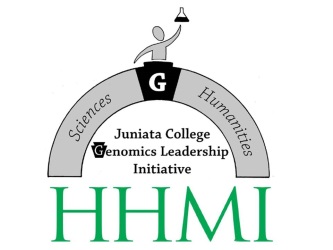 Student's Name:Student's Name:Student's Name:Student's Name:Student's Name:POE Title:POE Title:POE Title:POE Title:POE Title:Program Advisor:Program Advisor:Program Advisor:Program Advisor:Program Advisor:General Advisor:General Advisor:General Advisor:General Advisor:General Advisor:Class: FR  SO  JR  SRClass: FR  SO  JR  SRClass: FR  SO  JR  SRClass: FR  SO  JR  SRClass: FR  SO  JR  SRDegree Date:Degree Date:Degree Date:Degree Date:Degree Date:Career Aspiration:Career Aspiration:Career Aspiration:Career Aspiration:Career Aspiration:DeptCat#Cat#Course Title#CreditsSemester/YR12345678910My motivation for completing the certificate program:My motivation for completing the certificate program:My motivation for completing the certificate program:My motivation for completing the certificate program:My motivation for completing the certificate program:My motivation for completing the certificate program:My motivation for completing the certificate program:My motivation for completing the certificate program:My motivation for completing the certificate program:My motivation for completing the certificate program:My motivation for completing the certificate program:My motivation for completing the certificate program:My motivation for completing the certificate program:My motivation for completing the certificate program:My motivation for completing the certificate program:My motivation for completing the certificate program:My motivation for completing the certificate program:My motivation for completing the certificate program:My motivation for completing the certificate program:My motivation for completing the certificate program:My motivation for completing the certificate program:Briefly list your research experience(s) or any plans for independent research beyond classes in the certificate, including the name of your mentor:Briefly list your research experience(s) or any plans for independent research beyond classes in the certificate, including the name of your mentor:Briefly list your research experience(s) or any plans for independent research beyond classes in the certificate, including the name of your mentor:Briefly list your research experience(s) or any plans for independent research beyond classes in the certificate, including the name of your mentor:Briefly list your research experience(s) or any plans for independent research beyond classes in the certificate, including the name of your mentor:Briefly list your research experience(s) or any plans for independent research beyond classes in the certificate, including the name of your mentor:Briefly list your research experience(s) or any plans for independent research beyond classes in the certificate, including the name of your mentor:Briefly list your research experience(s) or any plans for independent research beyond classes in the certificate, including the name of your mentor:Briefly list your research experience(s) or any plans for independent research beyond classes in the certificate, including the name of your mentor:Briefly list your research experience(s) or any plans for independent research beyond classes in the certificate, including the name of your mentor:Briefly list your research experience(s) or any plans for independent research beyond classes in the certificate, including the name of your mentor:Briefly list your research experience(s) or any plans for independent research beyond classes in the certificate, including the name of your mentor:Briefly list your research experience(s) or any plans for independent research beyond classes in the certificate, including the name of your mentor:Briefly list your research experience(s) or any plans for independent research beyond classes in the certificate, including the name of your mentor:Briefly list your research experience(s) or any plans for independent research beyond classes in the certificate, including the name of your mentor:Briefly list your research experience(s) or any plans for independent research beyond classes in the certificate, including the name of your mentor:Briefly list your research experience(s) or any plans for independent research beyond classes in the certificate, including the name of your mentor:Briefly list your research experience(s) or any plans for independent research beyond classes in the certificate, including the name of your mentor:Briefly list your research experience(s) or any plans for independent research beyond classes in the certificate, including the name of your mentor:Briefly list your research experience(s) or any plans for independent research beyond classes in the certificate, including the name of your mentor:Briefly list your research experience(s) or any plans for independent research beyond classes in the certificate, including the name of your mentor:         Certificate Advisor:         Certificate Advisor:         Certificate Advisor:________________________________________________________________________________________________         Program Advisor:         Program Advisor:         Program Advisor:________________________________________________________________________________________________         General Advisor:         General Advisor:         General Advisor:________________________________________________________________________________________________         Student's Signature               and Date         Student's Signature               and Date         Student's Signature               and Date________________________________________________________________________________________________